STUDENT COORDINATOR—moved signs—3 signs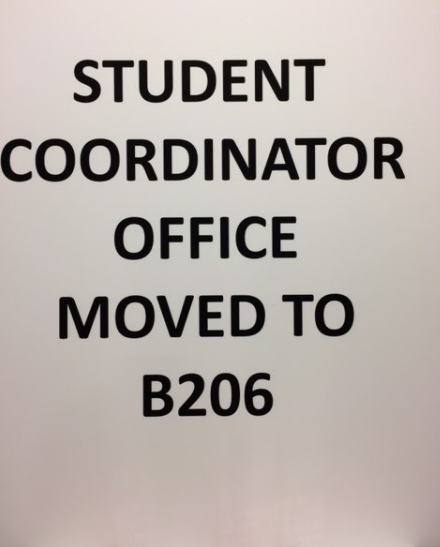            3 signs